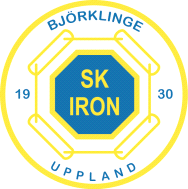 PROTOKOLL nr 7 2018Ärende:	Sammanträde KlubbstyrelseDag och tid:	2018-10-24, kl. 18:00Plats:	Arena SvagströmsbolagetNärvarande:1. Sammanträdets öppnandeNF öppnade mötet.2. Föregående protokollFöregående protokoll (6:2018) godkändes.3. Val av protokolljusterareSK4. Godkännande av dagordningDagordningen godkändes.5. EkonomiMalin rapporterade om ekonomin. Fotboll nu +7000 men extra 50 000 ej ännu överfört.På ishockeyn ligger har 40 000 i förfallna fordringar från sponsorer som behöver dras in. Hockeyn har tagit för stor höjd på lagens sponsring i budgeten. Ligger nu på plus 325 000 + 50 000.KS. Tidig is ska betalas och resten av överskottet från driftstödet ska läggas som buffert för eventuella investeringar. +348 000 (140 000 från bilbingon).Handelsbankens kommunala borgen på ishallen har gått ut. Malin undersöker hur det kan lösas.6. Kansliet Utvecklingssamtal bör ske under november månad (NF, SK)7. Information/frågor från sektionerna7:1 FotbollUtbildning med ungdomsledarna har genomförts.Ledarmöte har genomförts.Beslutat om träningsläger för A-laget och det är på G även för damlaget. Planen är att kunna sponsra detta ungefär vart 3e år.KS anser att det är OK att lägga en minusbudget även för nästa år.7:2 HockeyJobbar på att komma upp i sponsorintäkter i nivå med budgeten.Rapporterar om hantering viss turbulens i J18 pga. spelarövergångar.J18 går bra sportsligt, A-laget har haft det tungt i starten.7:3 TennisIngen uppdatering.8. Bingo – Organisation140 000 i plusresultat9. Midsommar – OrganisationNF undersöker hur vi ska göra10. Övriga frågorAvtalet om hyra hjärtstartare sägs upp och den köps ut. AT kollar upp pris så att vi kan få in en hjärtstartare i ishallen också.Björkjärnet behöver en ny ordförande till årsmötet 22 november.Förslag att vi kan behöva höja medlemsavgiften till 500 och 1000 inför nästa år med tanke på vikande inkomster från bilbingo och midsommar. Detta ska tas upp i kallelsen till årsmötet.AT kontaktar Karin T för att höra om samarbete med friidrotten.SK undersöker möjliga datum för julbordInvesteringsplan från Björkjärnet finns skuts till nästa möte.Ärendelistan gicks igenom och det beslutades om brottsregisterutdragen.11. MötesplanNästa möte 21/11 kl 18:00.Krister Halldin	Niclas Fredrikson	Sekreterare 	Ordförande	Sindre KjaerLedamotNärvNiclas Fredrikson (NF)XOrdf.Krister Halldin (KH)XSekr.Sindre Kjaer (SK)XKassörAnders Thor (AT)XVice ordf.Mathias Lindberg (ML)XAdj. FotbollPär Hedström (PH)XAdj. Ishockey.